ПРОЕКТ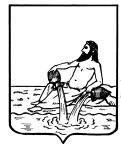 АДМИНИСТРАЦИЯ ВЕЛИКОУСТЮГСКОГО МУНИЦИПАЛЬНОГО ОКРУГАВОЛОГОДСКОЙ ОБЛАСТИПОСТАНОВЛЕНИЕ_____________   		                                    		 	                      № _____г.Великий УстюгВ соответствии со статьей 160.1 Бюджетного кодекса Российской Федерации, руководствуясь статьями 33 и 38 Устава Великоустюгского муниципального округа Вологодской области,ПОСТАНОВЛЯЮ:1. Утвердить прилагаемый порядок осуществления бюджетных полномочий главными администраторами доходов бюджета Великоустюгского муниципального округа Вологодской области.2. Финансовому управлению администрации Великоустюгского муниципального округа  ежегодно в срок до 25 декабря текущего финансового года представлять в Управление Федерального казначейства по Вологодской области информацию о главных администраторах доходов бюджета  Великоустюгского муниципального округа, не имеющих подведомственных администраторов доходов, на очередной финансовый год.3. Признать утратившими силу постановления администрации Великоустюгского муниципального района:- от 03.07.2012 № 1235 «О порядке осуществления бюджетных полномочий»;- от 03.03.2022 № 315 «О внесении изменений в постановление администрации Великоустюгского муниципального района от 03.07.2012 № 1235 «О порядке осуществления бюджетных полномочий»».4. Настоящее постановление вступает в силу после официального опубликования и распространяется на правоотношения, возникающие                  с 1 января 2023 года.Глава Великоустюгскогомуниципального округа  Вологодской области                                   				А.В. КузьминПриложение         к постановлению администрацииВеликоустюгского муниципального округаВологодской области                                                                                             от                              № Порядок осуществления бюджетных полномочий главными администраторами доходов бюджета Великоустюгского муниципального округа Вологодской областиНастоящий Порядок регулирует отношения по осуществлению бюджетных полномочий главными администраторами доходов бюджета Великоустюгского муниципального округа Вологодской области (далее - главные администраторы).Главные администраторы:2.1. формируют и утверждают перечень подведомственных им администраторов доходов бюджета;2.2. формируют и представляют в финансовое управление администрации Великоустюгского муниципального округа Вологодской области (далее - финансовое управление) в сроки, установленные соответственно администрацией Великоустюгского муниципального округа Вологодской области и финансовым управлением, следующие документы:а) сведения, необходимые для составления проекта бюджета;б) прогноз поступлений, закрепленных за главными администраторами доходов бюджета видов (подвидов) доходов с помесячной разбивкой по форме финансового управления;в) сведения, необходимые для составления и ведения кассового плана;	г) бюджетную отчетность главного администратора доходов бюджета в порядке и объеме форм бюджетной отчетности, утвержденной Министерством финансов Российской Федерации;2.3. утверждают методику прогнозирования поступлений доходов в бюджет в соответствии с общими требованиями к такой методике, установленными Правительством Российской Федерации;2.4. исполняют полномочия администраторов доходов бюджета в случаях, установленных законодательством Российской Федерации;2.5. осуществляют иные бюджетные полномочия, установленные Бюджетным кодексом Российской Федерации и принимаемыми в соответствии с ним муниципальными правовыми актами, регулирующими бюджетные правоотношения3. Главные администраторы доходов бюджета в срок не позднее 15 дней до начала очередного финансового года утверждают и доводят до администраторов доходов бюджета, находящихся в их ведении, правовые акты, наделяющие их полномочиями администратора доходов бюджета, которые должны содержать следующие положения:3.1. Закрепление за подведомственными администраторами доходов бюджета источников доходов бюджетов, полномочия по администрированию которых они осуществляют, с указанием нормативных правовых актов Российской Федерации, нормативных правовых актов Вологодской области и муниципальных правовых актов Великоустюгского муниципального округа, являющихся основанием для администрирования данного вида платежа. 3.2. Наделение администраторов доходов бюджета в отношении закрепленных за ними источников доходов бюджетов следующими бюджетными полномочиями:начисление, учет и контроль правильности исчисления, полноты и своевременности осуществления платежей в бюджет, пеней и штрафов по ним;взыскание задолженности по платежам в бюджет, пеней и штрафов по ним;принятие решений о возврате излишне уплаченных (взысканных) платежей в бюджет, пеней и штрафов по ним, а также процентов за несвоевременное осуществление такого возврата и процентов, начисленных на излишне взысканные суммы, и представление в Управление Федерального казначейства по Вологодской области (далее - УФК по Вологодской области) платежных документов (заявок на возврат)  для осуществления возврата в порядке, установленном Министерством финансов Российской Федерации и Федеральным казначейством;принятие решения о зачете (уточнении) платежей в бюджеты бюджетной системы Российской Федерации и представление соответствующего уведомления в УФК по Вологодской области;в случае и порядке, установленных главным администратором доходов бюджета формирует и представляет главному администратору доходов бюджета сведения и бюджетную отчетность, необходимые для осуществления полномочий соответствующего главного администратора доходов бюджета;предоставление информации, необходимой для уплаты денежных средств физическими и юридическими лицами за государственные и муниципальные услуги, а также иных платежей, являющихся источниками формирования доходов бюджетов бюджетной системы Российской Федерации, в Государственную информационную систему о государственных и муниципальных платежах в соответствии с порядком, установленным Федеральным законом от 27 июля 2010 года N 210-ФЗ "Об организации предоставления государственных и муниципальных услуг";принятие решения о признании безнадежной к взысканию задолженности по платежам в бюджет;иные бюджетные полномочия, установленные Бюджетным кодексом Российской Федерации и принимаемыми в соответствии с ним муниципальными правовыми актами, регулирующими бюджетные правоотношения.3. Администраторы доходов бюджета после доведения до них главным администратором доходов бюджета, в ведении которого они находятся, порядка осуществления полномочий администратора доходов бюджета представляют в УФК по Вологодской области в сроки, установленные Федеральным казначейством, реестр администрируемых доходов, документы на открытие лицевого счета администратора доходов бюджета по перечню, установленному Федеральным казначейством, и заключают договор об обмене электронными документами.О порядке осуществления бюджетных полномочий главными администраторами доходов бюджета Великоустюгского муниципального округа Вологодской области